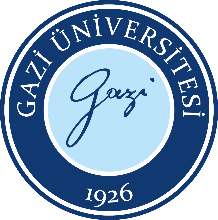 Bilişim EnstitüsüDoktora ProgramıYeterlik SınavıTutanak FormuBilişim EnstitüsüDoktora ProgramıYeterlik SınavıTutanak FormuBilişim EnstitüsüDoktora ProgramıYeterlik SınavıTutanak FormuBilişim EnstitüsüDoktora ProgramıYeterlik SınavıTutanak FormuDoküman No:Doküman No:Doküman No:Doküman No:Öğretim Üyesi – 5Öğretim Üyesi – 5Bilişim EnstitüsüDoktora ProgramıYeterlik SınavıTutanak FormuBilişim EnstitüsüDoktora ProgramıYeterlik SınavıTutanak FormuBilişim EnstitüsüDoktora ProgramıYeterlik SınavıTutanak FormuBilişim EnstitüsüDoktora ProgramıYeterlik SınavıTutanak FormuYayın Tarihi:Yayın Tarihi:Yayın Tarihi:Yayın Tarihi:24.06.202224.06.2022Bilişim EnstitüsüDoktora ProgramıYeterlik SınavıTutanak FormuBilişim EnstitüsüDoktora ProgramıYeterlik SınavıTutanak FormuBilişim EnstitüsüDoktora ProgramıYeterlik SınavıTutanak FormuBilişim EnstitüsüDoktora ProgramıYeterlik SınavıTutanak FormuRevizyon Tarihi:Revizyon Tarihi:Revizyon Tarihi:Revizyon Tarihi:Bilişim EnstitüsüDoktora ProgramıYeterlik SınavıTutanak FormuBilişim EnstitüsüDoktora ProgramıYeterlik SınavıTutanak FormuBilişim EnstitüsüDoktora ProgramıYeterlik SınavıTutanak FormuBilişim EnstitüsüDoktora ProgramıYeterlik SınavıTutanak FormuRevizyon No:Revizyon No:Revizyon No:Revizyon No:Bilişim EnstitüsüDoktora ProgramıYeterlik SınavıTutanak FormuBilişim EnstitüsüDoktora ProgramıYeterlik SınavıTutanak FormuBilişim EnstitüsüDoktora ProgramıYeterlik SınavıTutanak FormuBilişim EnstitüsüDoktora ProgramıYeterlik SınavıTutanak FormuSayfa:Sayfa:Sayfa:Sayfa:1/11/1ÖğrencininÖğrencininÖğrencininÖğrencininÖğrencininÖğrencininÖğrencininÖğrencininÖğrencininÖğrencininÖğrencininÖğrencininÖğrencininNumarasıNumarasıNumarasıAdı SoyadıAdı SoyadıAdı SoyadıAna Bilim DalıAna Bilim DalıAna Bilim DalıTez KonusuTez KonusuTez KonusuEğitim DönemiEğitim DönemiEğitim Dönemi202.. -202..       Güz/Bahar202.. -202..       Güz/Bahar202.. -202..       Güz/Bahar202.. -202..       Güz/Bahar202.. -202..       Güz/Bahar202.. -202..       Güz/Bahar202.. -202..       Güz/Bahar202.. -202..       Güz/Bahar202.. -202..       Güz/Bahar202.. -202..       Güz/BaharDoktora Yeterlik Sınavı DeğerlendirmesiDoktora Yeterlik Sınavı DeğerlendirmesiDoktora Yeterlik Sınavı DeğerlendirmesiDoktora Yeterlik Sınavı DeğerlendirmesiDoktora Yeterlik Sınavı DeğerlendirmesiDoktora Yeterlik Sınavı DeğerlendirmesiDoktora Yeterlik Sınavı DeğerlendirmesiDoktora Yeterlik Sınavı DeğerlendirmesiDoktora Yeterlik Sınavı DeğerlendirmesiDoktora Yeterlik Sınavı DeğerlendirmesiDoktora Yeterlik Sınavı DeğerlendirmesiDoktora Yeterlik Sınavı DeğerlendirmesiDoktora Yeterlik Sınavı DeğerlendirmesiYazılı Sınavı…./…./202…Yazılı Sınavı…./…./202…Başarılı                  BaşarısızBaşarısızBaşarısızGirmediGirmediHARF NOTU___________Yazılı Sınavı…./…./202…Yazılı Sınavı…./…./202…Yazılı Sınav Notu: ______  Yazılı Sınav Notu: ______  Yazılı Sınav Notu: ______  Yazılı Sınav Notu: ______  Yazılı Sınav Notu: ______  Yazılı Sınav Notu: ______  Yazılı Sınav Notu: ______  Yazılı Sınav Notu: ______  Yazılı Sınav Notu: ______  Yazılı Sınav Notu: ______  HARF NOTU___________Sözlü Sınavı...../…./202…Sözlü Sınavı...../…./202…Başarılı                  BaşarısızBaşarısızBaşarısızGirmediGirmediHARF NOTU___________Sözlü Sınavı...../…./202…Sözlü Sınavı...../…./202…Sözlü Sınav Notu: ______  Sözlü Sınav Notu: ______  Sözlü Sınav Notu: ______  Sözlü Sınav Notu: ______  Sözlü Sınav Notu: ______  Sözlü Sınav Notu: ______  Sözlü Sınav Notu: ______  Sözlü Sınav Notu: ______  Sözlü Sınav Notu: ______  Sözlü Sınav Notu: ______  HARF NOTU___________Doktora Yeterlik Sınavı JürisiDoktora Yeterlik Sınavı JürisiDoktora Yeterlik Sınavı JürisiDoktora Yeterlik Sınavı JürisiDoktora Yeterlik Sınavı JürisiDoktora Yeterlik Sınavı JürisiDoktora Yeterlik Sınavı JürisiDoktora Yeterlik Sınavı JürisiDoktora Yeterlik Sınavı JürisiDoktora Yeterlik Sınavı JürisiDoktora Yeterlik Sınavı JürisiDoktora Yeterlik Sınavı JürisiDoktora Yeterlik Sınavı JürisiUnvanı, Adı, SoyadıUnvanı, Adı, SoyadıUnvanı, Adı, SoyadıUnvanı, Adı, SoyadıUnvanı, Adı, SoyadıUnvanı, Adı, SoyadıUnvanı, Adı, SoyadıUnvanı, Adı, Soyadıİmzasıİmzasıİmzasıİmzasıİmzası1..............................................................(Danışmanı)..............................................................(Danışmanı)..............................................................(Danışmanı)..............................................................(Danışmanı)..............................................................(Danışmanı)..............................................................(Danışmanı)..............................................................(Danışmanı)2345Yeterlik Sınav Jürisinin varsa ek değerlendirmesi: Yeterlik Sınav Jürisinin varsa ek değerlendirmesi: Yeterlik Sınav Jürisinin varsa ek değerlendirmesi: Yeterlik Sınav Jürisinin varsa ek değerlendirmesi: Yeterlik Sınav Jürisinin varsa ek değerlendirmesi: Yeterlik Sınav Jürisinin varsa ek değerlendirmesi: Yeterlik Sınav Jürisinin varsa ek değerlendirmesi: Yeterlik Sınav Jürisinin varsa ek değerlendirmesi: Yeterlik Sınav Jürisinin varsa ek değerlendirmesi: Yeterlik Sınav Jürisinin varsa ek değerlendirmesi: Yeterlik Sınav Jürisinin varsa ek değerlendirmesi: Yeterlik Sınav Jürisinin varsa ek değerlendirmesi: Yeterlik Sınav Jürisinin varsa ek değerlendirmesi: Gazi Üniversitesi Lisansüstü Eğitim-Öğretim ve Sınav Yönetmeliği Madde 11 – (4) Ara sınavlar ve/veya dönem içi çalışmalar, dönem sonu sınavı ve/veya dönem sonu proje çalışması 100 ham puan üzerinden değerlendirilir. Seminer, tez çalışması, dönem projesi dersleri ve yeterlik sınavı için 100 ham puan üzerinden başarı harf notu takdir edilir. Öğrencinin ilgili dersten başarılı sayılabilmesi için yüksek lisansta başarı harf notu en az CC; doktora ve lisans sonrası doktora programlarında başarı harf notu en az CB olmak zorundadır.Gazi Üniversitesi Lisansüstü Eğitim-Öğretim ve Sınav Yönetmeliği Madde 11 – (4) Ara sınavlar ve/veya dönem içi çalışmalar, dönem sonu sınavı ve/veya dönem sonu proje çalışması 100 ham puan üzerinden değerlendirilir. Seminer, tez çalışması, dönem projesi dersleri ve yeterlik sınavı için 100 ham puan üzerinden başarı harf notu takdir edilir. Öğrencinin ilgili dersten başarılı sayılabilmesi için yüksek lisansta başarı harf notu en az CC; doktora ve lisans sonrası doktora programlarında başarı harf notu en az CB olmak zorundadır.Gazi Üniversitesi Lisansüstü Eğitim-Öğretim ve Sınav Yönetmeliği Madde 11 – (4) Ara sınavlar ve/veya dönem içi çalışmalar, dönem sonu sınavı ve/veya dönem sonu proje çalışması 100 ham puan üzerinden değerlendirilir. Seminer, tez çalışması, dönem projesi dersleri ve yeterlik sınavı için 100 ham puan üzerinden başarı harf notu takdir edilir. Öğrencinin ilgili dersten başarılı sayılabilmesi için yüksek lisansta başarı harf notu en az CC; doktora ve lisans sonrası doktora programlarında başarı harf notu en az CB olmak zorundadır.Gazi Üniversitesi Lisansüstü Eğitim-Öğretim ve Sınav Yönetmeliği Madde 11 – (4) Ara sınavlar ve/veya dönem içi çalışmalar, dönem sonu sınavı ve/veya dönem sonu proje çalışması 100 ham puan üzerinden değerlendirilir. Seminer, tez çalışması, dönem projesi dersleri ve yeterlik sınavı için 100 ham puan üzerinden başarı harf notu takdir edilir. Öğrencinin ilgili dersten başarılı sayılabilmesi için yüksek lisansta başarı harf notu en az CC; doktora ve lisans sonrası doktora programlarında başarı harf notu en az CB olmak zorundadır.Gazi Üniversitesi Lisansüstü Eğitim-Öğretim ve Sınav Yönetmeliği Madde 11 – (4) Ara sınavlar ve/veya dönem içi çalışmalar, dönem sonu sınavı ve/veya dönem sonu proje çalışması 100 ham puan üzerinden değerlendirilir. Seminer, tez çalışması, dönem projesi dersleri ve yeterlik sınavı için 100 ham puan üzerinden başarı harf notu takdir edilir. Öğrencinin ilgili dersten başarılı sayılabilmesi için yüksek lisansta başarı harf notu en az CC; doktora ve lisans sonrası doktora programlarında başarı harf notu en az CB olmak zorundadır.Gazi Üniversitesi Lisansüstü Eğitim-Öğretim ve Sınav Yönetmeliği Madde 11 – (4) Ara sınavlar ve/veya dönem içi çalışmalar, dönem sonu sınavı ve/veya dönem sonu proje çalışması 100 ham puan üzerinden değerlendirilir. Seminer, tez çalışması, dönem projesi dersleri ve yeterlik sınavı için 100 ham puan üzerinden başarı harf notu takdir edilir. Öğrencinin ilgili dersten başarılı sayılabilmesi için yüksek lisansta başarı harf notu en az CC; doktora ve lisans sonrası doktora programlarında başarı harf notu en az CB olmak zorundadır.Gazi Üniversitesi Lisansüstü Eğitim-Öğretim ve Sınav Yönetmeliği Madde 11 – (4) Ara sınavlar ve/veya dönem içi çalışmalar, dönem sonu sınavı ve/veya dönem sonu proje çalışması 100 ham puan üzerinden değerlendirilir. Seminer, tez çalışması, dönem projesi dersleri ve yeterlik sınavı için 100 ham puan üzerinden başarı harf notu takdir edilir. Öğrencinin ilgili dersten başarılı sayılabilmesi için yüksek lisansta başarı harf notu en az CC; doktora ve lisans sonrası doktora programlarında başarı harf notu en az CB olmak zorundadır.Gazi Üniversitesi Lisansüstü Eğitim-Öğretim ve Sınav Yönetmeliği Madde 11 – (4) Ara sınavlar ve/veya dönem içi çalışmalar, dönem sonu sınavı ve/veya dönem sonu proje çalışması 100 ham puan üzerinden değerlendirilir. Seminer, tez çalışması, dönem projesi dersleri ve yeterlik sınavı için 100 ham puan üzerinden başarı harf notu takdir edilir. Öğrencinin ilgili dersten başarılı sayılabilmesi için yüksek lisansta başarı harf notu en az CC; doktora ve lisans sonrası doktora programlarında başarı harf notu en az CB olmak zorundadır.Gazi Üniversitesi Lisansüstü Eğitim-Öğretim ve Sınav Yönetmeliği Madde 11 – (4) Ara sınavlar ve/veya dönem içi çalışmalar, dönem sonu sınavı ve/veya dönem sonu proje çalışması 100 ham puan üzerinden değerlendirilir. Seminer, tez çalışması, dönem projesi dersleri ve yeterlik sınavı için 100 ham puan üzerinden başarı harf notu takdir edilir. Öğrencinin ilgili dersten başarılı sayılabilmesi için yüksek lisansta başarı harf notu en az CC; doktora ve lisans sonrası doktora programlarında başarı harf notu en az CB olmak zorundadır.Gazi Üniversitesi Lisansüstü Eğitim-Öğretim ve Sınav Yönetmeliği Madde 11 – (4) Ara sınavlar ve/veya dönem içi çalışmalar, dönem sonu sınavı ve/veya dönem sonu proje çalışması 100 ham puan üzerinden değerlendirilir. Seminer, tez çalışması, dönem projesi dersleri ve yeterlik sınavı için 100 ham puan üzerinden başarı harf notu takdir edilir. Öğrencinin ilgili dersten başarılı sayılabilmesi için yüksek lisansta başarı harf notu en az CC; doktora ve lisans sonrası doktora programlarında başarı harf notu en az CB olmak zorundadır.Gazi Üniversitesi Lisansüstü Eğitim-Öğretim ve Sınav Yönetmeliği Madde 11 – (4) Ara sınavlar ve/veya dönem içi çalışmalar, dönem sonu sınavı ve/veya dönem sonu proje çalışması 100 ham puan üzerinden değerlendirilir. Seminer, tez çalışması, dönem projesi dersleri ve yeterlik sınavı için 100 ham puan üzerinden başarı harf notu takdir edilir. Öğrencinin ilgili dersten başarılı sayılabilmesi için yüksek lisansta başarı harf notu en az CC; doktora ve lisans sonrası doktora programlarında başarı harf notu en az CB olmak zorundadır.Gazi Üniversitesi Lisansüstü Eğitim-Öğretim ve Sınav Yönetmeliği Madde 11 – (4) Ara sınavlar ve/veya dönem içi çalışmalar, dönem sonu sınavı ve/veya dönem sonu proje çalışması 100 ham puan üzerinden değerlendirilir. Seminer, tez çalışması, dönem projesi dersleri ve yeterlik sınavı için 100 ham puan üzerinden başarı harf notu takdir edilir. Öğrencinin ilgili dersten başarılı sayılabilmesi için yüksek lisansta başarı harf notu en az CC; doktora ve lisans sonrası doktora programlarında başarı harf notu en az CB olmak zorundadır.Gazi Üniversitesi Lisansüstü Eğitim-Öğretim ve Sınav Yönetmeliği Madde 11 – (4) Ara sınavlar ve/veya dönem içi çalışmalar, dönem sonu sınavı ve/veya dönem sonu proje çalışması 100 ham puan üzerinden değerlendirilir. Seminer, tez çalışması, dönem projesi dersleri ve yeterlik sınavı için 100 ham puan üzerinden başarı harf notu takdir edilir. Öğrencinin ilgili dersten başarılı sayılabilmesi için yüksek lisansta başarı harf notu en az CC; doktora ve lisans sonrası doktora programlarında başarı harf notu en az CB olmak zorundadır.